CE2 Mathématiques : calcul								Mcal L13  p 1 / ..L13 La division poséeCORRECTIONProgramme• Calculer avec des nombres entiers.Compétences travaillées• Mettre en œuvre un algorithme de calcul posé pour la division (cycle 3).• Résoudre des problèmes de partages ou de groupements.Remarque : La mise en œuvre de l’algorithme opératoire de la division permet de déterminer le quotient et le reste d’une division euclidienne.En classe de CE2, afin d’entrer dans la technique dite « usuelle » ou « sociale », nous avons fait le choix de considérer le dividende comme nombre inscrit dans notre numération décimale de position (m, c, d, u). Cela entraine un traitement de la division ordre par ordre, en commençant par l’ordre le plus élevé.L’algorithme présenté dans la leçon doit être appliqué et mémorisé pour être systématisé et automatisé.La présentation proposée dans la leçon conserve les soustractions intermédiaires afin d’allégerla mémoire de travail des élèves. La mise en œuvre de l’algorithme et son automatisation peuvent faire oublier le sens de l’opération. Afin de ne pas perdre totalement ce sens, on lui proposera régulièrement de vérifier l’opération en explicitant la relation fondamentale d’Euclide :Dividende (D) = diviseur (d) × quotient (q) + reste (r) (avec r < d)CherchonsCorrection Lui faire lire la situation de départ, puis lui faire identifier dans l’illustration le nombre de piles, le nombre de pièces d’or seules et le nombre de pirates. Lui faire lire du texte, puis lui demander d’expliciter ce qu’il faut chercher. Lui demander de répondre aux questions du « Cherchons » Lui faire remarquer qu’il reste une dizaine que l’on ne peut pas attribuer pour que le partage soit équitable.  Lui demander de trouver une façon de la partager. Lui demander de repérer dans le texte la phrase qui indique que la pile de 10 va être partagée.Ils étalent les 10 pièces de la pile qui reste sur la table, à côté des 4 pièces déjà présentes Sur son cahier lui faire schématiser les pirates par des croix et les 14 pièces d’or par des ronds, puis lui proposer de distribuer à chaque pirate une pièce à la fois, en barrant chaque fois un rond dans le dessin. Le faire répondre à la dernière question en faisant récapituler les différentes étapes : Les 3 pirates ont chacun 2 dizaines de pièces d’or. Ensuite, quand ils partagent les 14 pièces d’or restantes, ils en obtiennent 4 chacun.En tout, ils ont donc 24 pièces d’or chacun. Il en reste 2. Lui faire écrire cette situation sous la forme d’une opération : 74 = (3 × 24) + 2. Lui expliquer que ce qui a été fait peut être réalisé dans une opération posée, appelée division.Difficultés éventuellesIl peut avoir des difficultés à comprendre les étapes de la division ;➤ On pourra y remédier en automatisant les étapes de la division, celles-ci n’étant pas toutes de même nature (recherche dans la table de multiplication, soustraction, etc.). ➤ Pour y remédier, s’appuyer sur une comptine de calcul automatisée (cf. leçon) et ne proposer audépart que des divisions avec un dividende suffisamment petit.  Laisser les tables de multiplication à la disposition des élèves qui ont des difficultés à les retenir, ou commencer par proposer des divisions dans des tables inférieures à 6.Si l’interprétation du reste ne pose en général pas de problème, celle du quotient est plus complexe.➤ Pour y remédier, renvoyer les élèves à la contextualisation de départ, afin qu’ils se remémorent ce qu’ils cherchaient (le nombre de parts, la valeur d’une part, etc.), et commencer par proposer des problèmes simples, présentant les données numériques dans le sens où elles doivent être posées (dividende, puis diviseur).Diviser : technique opératoire. Exercice 1 : Effectue la division.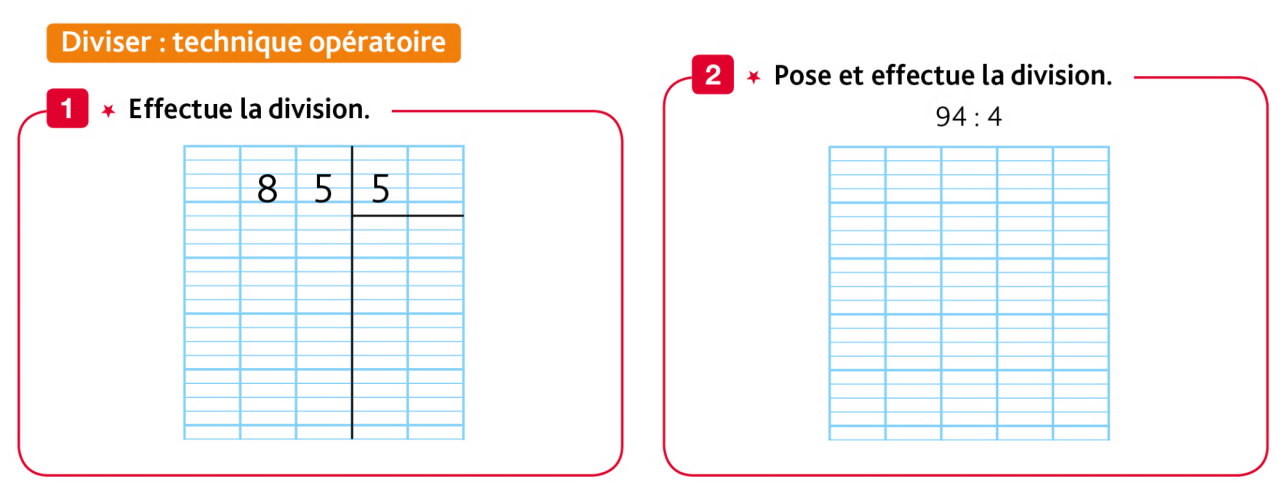 Correction Exercice 2 : Pose  et effectue la division  94 : 4Correction Exercice 3 : Pose  et effectue la division  78 : 3Correction Exercice 4 : Pose  et effectue les  divisions suivantes. Exercice 5 :Les 3 enfants qui restent au périscolaire ont ramassé les 53 fraises qui avaient poussé dans le jardin de l’école. Ils doivent se les partager.Combien de fraises chaque enfant aura-t-il ?Combien de fraises restera-t-il après le partage ?Chaque enfant aura 17 fraises.Il restera après le partage  2 fraises que l’animateur mangera ! Exercice 6 : Pose et effectue la division 682 : 3CorrectionC’est la même méthode que l’on doit répéter. On démarre par la colonne des centainesquotient : 227 ; reste : 1 Exercice 7 :Un parc animalier a engagé 4 vétérinaires pour s’occuper des 552 animaux.S’ils se partagent équitablement le nombre combien d’animaux chaque vétérinaire soignera-t-il ?Correction On doit calculer 552 : 4quotient : 138 ; reste : 1Chaque vétérinaire soignera 138 animaux Exercice 8 : Pose et effectue les divisions : 862 : 5 = 	976 : 8 = Correction On doit calculer 862 : 5quotient : 172 ; reste : 2Correction On doit calculer 976 : 8quotient : 122 ; reste : 0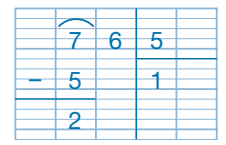 Je partage les dizaines :Dans 7, combien de fois 5 ?La table de multiplication par 5 nous donne : 5 × 1 = 5. J’écris 1 au quotient et pose le résultat de la multiplication  5 sous le 7. J’effectue alors une soustraction. : 7 – 5 = 2  Il reste 2. J’écris 2 sous les dizaines.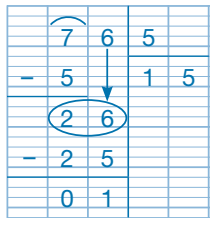 Je partage les unités :J’abaisse les 6 unités du dividende.Dans 26, combien de fois 5 ?La table de multiplication par 5 nous donne :5 × 5 = 25. J’écris 5 au quotient et pose le résultat de la multiplication  25  sous le 26. J’effectue alors une soustraction. : 26 – 25 = 1  Il reste 1. J’écris 1 sous les unités.3 pirates ont posé sur une table leur butin du jour en 7 piles de 10 pièces d’or et 4 pièces supplémentaires.1 / les trois pirates se partagent d’abord les  piles de 10 pièces.Combien de piles ont-ils chacun ? Combien de piles reste-il ?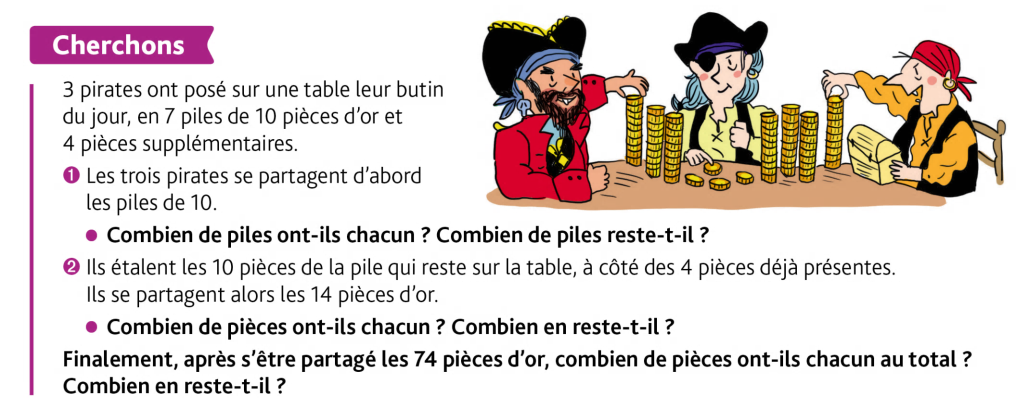 2 / Ils étalent les 10 pièces de la pile qui reste sur la table, à côté des 4 pièces déjà présentes.Ils se partagent alors les 14 pièces d’or.Combien de pièces ont-ils chacun ? Combien en reste-t-il ?3 / Finalement, après s’être partagé les 74 pièces d’or, combien de pièces ont-ils chacun au total ?Combien en reste-t-il ?2 / Ils étalent les 10 pièces de la pile qui reste sur la table, à côté des 4 pièces déjà présentes.Ils se partagent alors les 14 pièces d’or.Combien de pièces ont-ils chacun ? Combien en reste-t-il ?3 / Finalement, après s’être partagé les 74 pièces d’or, combien de pièces ont-ils chacun au total ?Combien en reste-t-il ?Dessiner la potence sur la feuille et écrire la division « 74 : 3 ».Je dois diviser 74 par 3. 1er Je partage d’abord les dizaines, comme je l’ai fait avec les pièces d’or. Pour le montrer, je fais un petit arc          au-dessus du 7.2ème Dans 7 combien de fois 3 ?La réponse va se trouver dans la table de multiplication par 3. La table de multiplication par 3 nous donne:3 × 2 = 6. J’écris 2 au quotient et pose le résultat de la multiplication  6 sous le 7J’effectue alors une soustraction. : 7 – 6 = 1 Il reste 1. J’écris 1 sous les dizaines. C’est un reste intermédiaire.Je vérifie ce reste est plus petit que 3, c’est-à-dire que je ne  peux pas faire avec ce reste un autre paquet de 3. Ici 1 < 33ème  Je partage les unités :J’abaisse les 4 unités du dividende.Dans 14, combien de fois 3 ?La réponse va se trouver dans la table de multiplication par 3. La table de multiplication par 3 nous donne:3 × 4 = 12. J’écris 4 au quotient et pose le résultat de la multiplication 12  sous le 14. J’effectue alors une soustraction. : 14 – 12 = 2  Il reste 2. J’écris 2 sous les unités. C’est le reste de la division.Je vérifie ce reste est plus petit que 3, c’est-à-dire que je ne  peux pas faire avec ce reste un autre paquet de 3. Ici 2 < 3Dessiner la potence sur la feuille et écrire la division « 85 : 5 ».Je dois diviser 85 par 5. 1er Je partage d’abord les dizaines, Je fais un petit arc          au-dessus du8.2ème Dans 8 combien de fois 5 ?La réponse va se trouver dans la table de multiplication par 5. La table de multiplication par 3 nous donne:5 × 1 = 5. J’écris 1 au quotient et pose le résultat de la multiplication  5 sous le 8J’effectue alors une soustraction. : 8 – 5 = 3 Il reste 3. J’écris 3 sous les dizaines. C’est un reste intermédiaire.Je vérifie ce reste est plus petit que 5, c’est-à-dire que je ne  peux pas faire avec ce reste un autre paquet de 5. Ici 3 < 53ème  Je partage les unités :J’abaisse les 5 unités du dividende.Dans 35, combien de fois 5 ?La réponse va se trouver dans la table de multiplication par 5. La table de multiplication par 5 nous donne:5 × 7 = 35. J’écris 7 au quotient et pose le résultat de la multiplication 35  sous le 35. J’effectue alors une soustraction. : 35 – 35 = 0  Il reste 0. J’écris 0 sous les unités. C’est le reste de la division.On dit ici que la division tombe justeDessiner la potence sur la feuille et écrire la division « 94 : 4 ».Je dois diviser 94 par 4. 1er Je partage d’abord les dizaines, Je fais un petit arc          au-dessus du 9.2ème Dans 9 combien de fois 4 ?La réponse va se trouver dans la table de multiplication par 4. La table de multiplication par 3 nous donne:4 × 2 = 8. J’écris 2 au quotient et pose le résultat de la multiplication  8 sous le 9J’effectue alors une soustraction. : 9 – 8 = 1 Il reste 1. J’écris 1 sous les dizaines. C’est un reste intermédiaire.Je vérifie ce reste est plus petit que 4, c’est-à-dire que je ne  peux pas faire avec ce reste un autre paquet de 4. Ici 1 < 43ème  Je partage les unités :J’abaisse les 4 unités du dividende.Dans 14, combien de fois 4 ?La réponse va se trouver dans la table de multiplication par 4. La table de multiplication par 5 nous donne:4 × 3 = 12. J’écris 3 au quotient et pose le résultat de la multiplication 12  sous le 14. J’effectue alors une soustraction. : 14 – 12= 2  Il reste 2 J’écris 2 sous les unités. C’est le reste de la division..Je vérifie ce reste est plus petit que 4, c’est-à-dire que je ne  peux pas faire avec ce reste un autre paquet de 4. Ici 2 < 4 Dessiner la potence sur la feuille et écrire la division « 78 : 3 ».Je dois diviser 78 par 3. 1er Je partage d’abord les dizaines, Je fais un petit arc          au-dessus du 7.2ème Dans 7 combien de fois 3 ?La réponse va se trouver dans la table de multiplication par 3. La table de multiplication par 3 nous donne:3 × 2 = 6. J’écris 2 au quotient et pose le résultat de la multiplication  6 sous le 7J’effectue alors une soustraction. : 7 – 6 = 1 Il reste 1. J’écris 1 sous les dizaines. C’est un reste intermédiaire.Je vérifie ce reste est plus petit que 3, c’est-à-dire que je ne  peux pas faire avec ce reste un autre paquet de 3. Ici 1 < 33ème  Je partage les unités :J’abaisse les 8 unités du dividende.Dans 18, combien de fois 3 ?La réponse va se trouver dans la table de multiplication par 3. La table de multiplication par 5 nous donne:3 × 6 = 18. J’écris 6 au quotient et pose le résultat de la multiplication 18  sous le 18. J’effectue alors une soustraction. : 18 – 18= 0 Il reste 0 J’écris 0 sous les unités. C’est le reste de la division.On dit ici que la division tombe justea. 61 : 5 Correctionquotient : 12; reste : 1b. 48 : 3 Correctionquotient : 16; reste : 0c. 76 : 4 Correctionquotient : 19; reste : 0c. 65 : 3Correctionquotient : 21; reste : 2c. 85 : 4Correctionquotient : 21; reste : 1c. 95 : 5Correctionquotient : 45; reste : 0On doit calculer53 : 3Correctionquotient : 17; reste : 2